Beállítások az összes dián:betűtípus - Calibribetűszín - kékháttér: Anyagminta / Kék merített papír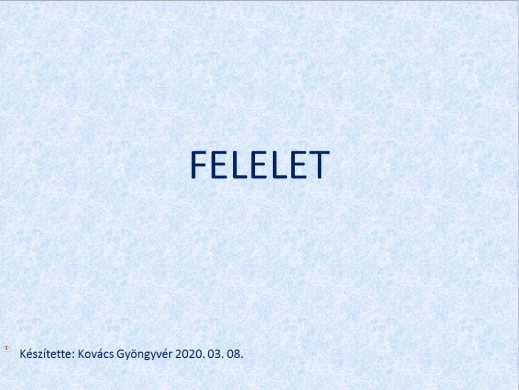 áttűnés: Hasadás1. diabetűméret – 60 ill. 18animációs beállítás: beúszás balrólbeúszás jobbról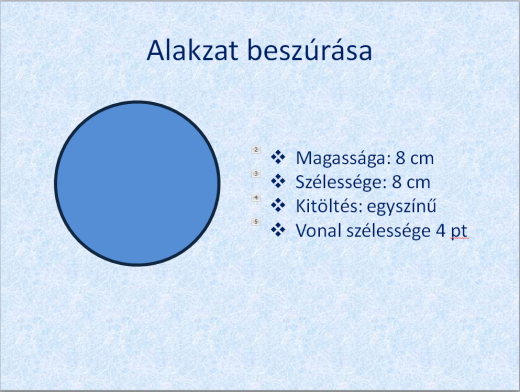 2. diabetűméret – 44 ill. 28animációs beállítás: szabadon választható3. diabetűméret – 44animációs beállítás: szabadon választható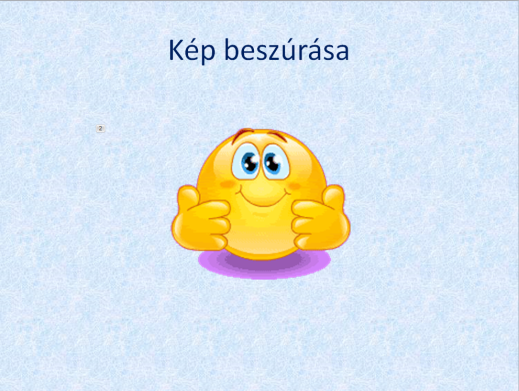 